A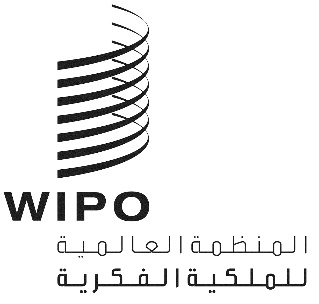 CDIP/22/8الأصل: بالإنكليزيةالتاريخ: 14 سبتمبر 2018اللجنة المعنية بالتنمية والملكية الفكريةالدورة الثانية والعشرونجنيف، من 19 إلى 23 نوفمبر 2018اقتراح مشروع معدل بشأن مشروع تعزيز استخدام الملكية الفكرية في قطاع البرمجيات في البلدان الأفريقية المقترح من جمهورية كينيامن إعداد الأمانةناقشت اللجنة المعنية بالتنمية والملكية الفكرية، في دورتها الحادية والعشرين، الوثيقة CDIP/21/7 بشأن مشروع تعزيز استخدام الملكية الفكرية في قطاع البرمجيات في البلدان الأفريقية الذي اقترحته جمهورية كينيا. ونظرت اللجنة بشكل إيجابي في اقتراح المشروع و"التمست من وفد كينيا التشاور مع الأطراف المعنية، وبخاصة الأمانة، من أجل التعمّق في تفاصيل الاقتراح كي تنظر فيه في دورتها المقبلة."ويدرج مرفق هذه الوثيقة اقتراح مشروع معدل مقدم من جمهورية كينيا، يأخذ اقتراحات أمانة الويبو في الحسبان.إن اللجنة المعنية بالتنمية والملكية الفكرية مدعوة للنظر في مرفق هذه الوثيقة.[يلي ذلك المرفق]توصيات جدول أعمال التنمية رقم 11 و23 و24 و27وثيقة المشروعمجموع الموارد بحسب النتائجعام 2019*الثنائية 2020-2021*1*1 رهنا بموافقة لجنة البرنامج والميزانيةموارد خلاف الموظفين بحسب فئة التكلفةعام 2019*الثنائية 2020-2021* رهنا بموافقة لجنة البرنامج والميزانيةالجدول الزمني للتنفيذعام 2019*الثنائية 2020-2021* رهنا بموافقة لجنة البرنامج والميزانية على ميزانية المشروع لعام 2019[نهاية المرفق والوثيقة]موجزموجزرمز المشروعDA_11_23_24_27_01العنوانتعزيز استخدام الملكية الفكرية في قطاع البرمجيات توصيات جدول أعمال التنميةالتوصية 11: مساعدة الدول الأعضاء على تعزيز كفاءاتها الوطنية لحماية أعمال الإبداع والابتكار والاختراع على الصعيد المحلي ودعم تطوير البنى التحتية الوطنية في مجال العلوم والتكنولوجيا كلّما كان ذلك مناسباً ووفقاً لاختصاص الويبو.التوصية 23: النظر في أفضل السبل للنهوض بممارسات الترخيص في مجال الملكية الفكرية بما يعزز القدرات التنافسية ولا سيما بهدف النهوض بالنشاط الإبداعي والابتكاري ونقل التكنولوجيا إلى البلدان المهتمة، ولا سيما البلدان النامية وأقل البلدان نموا وتعميمها في تلك البلدان.التوصية 24: مطالبة الويبو، في إطار ولايتها، بتوسيع نطاق نشاطها الموجّه لردم الهوّة الرقمية تماشياً مع مقررات مؤتمر القمة العالمي بشأن مجتمع المعلومات مع مراعاة أهمية صندوق التضامن الرقمي.التوصية 27: تسهيل الجوانب المتصلة بالملكية الفكرية من تكنولوجيا المعلومات والاتصالات تحقيقا للنمو والتنمية بضمان إمكانية إجراء نقاشات في إطار هيئة مناسبة من هيئات الويبو، والتركيز على أهمية الجوانب المتصلة بالملكية الفكرية من تكنولوجيا المعلومات والاتصالات ودورها في التنمية الاقتصادية والاجتماعية والثقافية.وصف مقتضب للمشروعيسعى المشروع إلى تعزيز استخدام الملكية الفكرية في قطاع البرمجيات لدعم النمو الاقتصادي في ثلاثة بلدان مستفيدة من خلال توفير أدوات يمكن استخدامها أيضاً في بلدان أخرى.وعن طريق أنشطته والنتائج التي يحققها، سيبني المشروع معارف وخبرات أصحاب المصلحة في قطاع البرمجيات بشأن متى وكيف يمكن استخدام مختلف أدوات الملكية الفكرية في دعم تطوير تطبيقات الهاتف النقال وتسويقها.وسينشئ المشروع صلات بين البلدان المستفيدة وداخل كل بلد بين مكاتب الملكية الفكرية ومراكز تكنولوجيا المعلومات والاتصالات ومؤسسات البحث والصناعة.هذا المشروع اقترحته كينيا في الأصل في الدورة الحادية والعشرين للجنة المعنية بالتنمية والملكية الفكرية (الوثيقة CDIP/21/7)، وتحدد هذه الوثيقة معالم المشروع المقترح وتوسع نطاقه رداً على تعليقات الدول الأعضاء.برنامج التنفيذسيحدد لاحقاًحق المؤلف/البراءات/ نماذج المنفعة/العلامات التجارية/التصاميم/الأسرار التجارية/المنافسةالصلة ببرنامج (برامج)/مشروع (مشروعات) آخر ذي صلة من مشروعات جدول أعمال التنميةالبرامج 1؛ 2؛ 3؛ 7؛ 11؛ 17؛ 30DA_7_23_ 32_01؛ DA_19_24_27_01؛ DA_1_2_4_10_11_01؛ DA_1_2_4_10_11_02.الصلة بالنتائج المرتقبة من البرنامج والميزانية3.2 كفاءات معزَّزة للموارد البشرية القادرة على تلبية تشكيلة واسعة من المتطلبات لتسخير الملكية الفكرية بفعالية لأغراض التنمية في البلدان النامية والبلدان الأقل نموا والبلدان ذات الاقتصادات المتحولة.4.2 نفاذ محسّن إلى المعلومات المتعلقة بالملكية الفكرية واستخدامها من قبل مؤسسات الملكية الفكرية والجمهور لتشجيع الابتكار والإبداع.3.6 قدرات معزّزة للشركات الصغيرة والمتوسطة والجامعات ومؤسسات البحث من أجل النجاح في تسخير الملكية الفكرية لأغراض دعم الابتكار.مدة المشروع36 شهراً انطلاقا من 1 يناير 2019ميزانية المشروعمجموع تكاليف خلاف الموظفين: 000 361 فرنك سويسريوصف المشروعوصف المشروع2.1 مقدمة الموضوع2.1 مقدمة الموضوعحفزت الهواتف الذكية والحزمة العريضة النقالة النفاذ إلى الإنترنت وجعلته في متناول الجميع في جميع أنحاء العالم وولدت طلبا كبيرا على التطبيقات النقالة. ويعول الابتكار والنمو في تكنولوجيا المعلومات والاتصالات بل أيضاً مختلف القطاعات الاقتصادية من قبيل المصارف والزراعة أكثر فأكثر على تطبيقات الهواتف الذكية. وينتشر هذا الابتكار على الصعيد العالمي ويمثل فرصاً جديدة بالنسبة لمطوري البرمجيات ومنظمي المشاريع في البلدان النامية. وبتعاون مع القطاع، أنشأت الحكومات مراكز تكنولوجيا المعلومات والاتصالات لتعزيز التفاعل بين مطوري البرمجيات والأكاديميين ومنظمي المشاريع والمستثمرين.وتخلق هذه الدينامية الجديدة العديد من الفرص بالنسبة لقطاع البرمجيات للمشاركة في التنمية المستدامة في جميع القارات، ويكافأ الإبداع والابتكار والاستثمار. ويتيح نظام الملكية الفكرية مجموعة من الأدوات التي يمكن استخدامها في تسويق تطبيقات الهاتف النقال، غير أن أفضل تركيبة من الأدوات تتوقف على السياق. وغالبا ما يفتقر أصحاب المصلحة في قطاع البرمجيات إلى المعلومات والمعرفة بشأن أدوات الملكية الفكرية المتاحة وكيفية الاستفادة منها. واستخدام نظام الملكية الفكرية لدعم تطبيقات الهاتف النقال لا يزال يطرح تحديات في العديد من الأسواق الناشئة.حفزت الهواتف الذكية والحزمة العريضة النقالة النفاذ إلى الإنترنت وجعلته في متناول الجميع في جميع أنحاء العالم وولدت طلبا كبيرا على التطبيقات النقالة. ويعول الابتكار والنمو في تكنولوجيا المعلومات والاتصالات بل أيضاً مختلف القطاعات الاقتصادية من قبيل المصارف والزراعة أكثر فأكثر على تطبيقات الهواتف الذكية. وينتشر هذا الابتكار على الصعيد العالمي ويمثل فرصاً جديدة بالنسبة لمطوري البرمجيات ومنظمي المشاريع في البلدان النامية. وبتعاون مع القطاع، أنشأت الحكومات مراكز تكنولوجيا المعلومات والاتصالات لتعزيز التفاعل بين مطوري البرمجيات والأكاديميين ومنظمي المشاريع والمستثمرين.وتخلق هذه الدينامية الجديدة العديد من الفرص بالنسبة لقطاع البرمجيات للمشاركة في التنمية المستدامة في جميع القارات، ويكافأ الإبداع والابتكار والاستثمار. ويتيح نظام الملكية الفكرية مجموعة من الأدوات التي يمكن استخدامها في تسويق تطبيقات الهاتف النقال، غير أن أفضل تركيبة من الأدوات تتوقف على السياق. وغالبا ما يفتقر أصحاب المصلحة في قطاع البرمجيات إلى المعلومات والمعرفة بشأن أدوات الملكية الفكرية المتاحة وكيفية الاستفادة منها. واستخدام نظام الملكية الفكرية لدعم تطبيقات الهاتف النقال لا يزال يطرح تحديات في العديد من الأسواق الناشئة.2.2 الأهدافمعالجة توصيات جدول أعمال التنمية 11 و23 و24 و27، ويهدف المشروع إلى تحقيق الهدف العام وأهداف محددة أخرى على النحو التالي:هدف عام:المساهمة في التنمية الاقتصادية لثلاثة بلدان من خلال تحسين استخدام الملكية الفكرية في قطاع البرمجيات، بما في ذلك توفير أدوات يمكن استخدامها في بلدان أخرى أيضاً.أهداف محددة:المساهمة في تحسين استخدام الملكية الفكرية لدعم تطبيقات الهاتف النقال من خلال تدريب الباحثين ومطوري البرمجيات ومنظمي المشاريع بشأن مجموعة أدوات الملكية الفكرية المتاحة، وكيفية استخدام هذه الأدوات لدعم المساعي ذات الصلة.إذكاء وعي منظمي المشاريع والمؤسسات المالية وأصحاب المشروعات الرأسمالية المشتركة وغيرهم من المستثمرين بشأن استخدام الملكية الفكرية كأصول وأداة للتعاون من خلال تعزيز تبادل المعرفة والخبرات.إذكاء احترام الملكية الفكرية في قطاع البرمجيات من خلال تثقيف الباحثين ومطوري البرمجيات ومنظمي المشاريع بشأن الأدوات والإجراءات لحماية حقوق الملكية الفكرية بفعالية في تطبيقات الهاتف النقال، بما فيها الوساطة والتحكيم.معالجة توصيات جدول أعمال التنمية 11 و23 و24 و27، ويهدف المشروع إلى تحقيق الهدف العام وأهداف محددة أخرى على النحو التالي:هدف عام:المساهمة في التنمية الاقتصادية لثلاثة بلدان من خلال تحسين استخدام الملكية الفكرية في قطاع البرمجيات، بما في ذلك توفير أدوات يمكن استخدامها في بلدان أخرى أيضاً.أهداف محددة:المساهمة في تحسين استخدام الملكية الفكرية لدعم تطبيقات الهاتف النقال من خلال تدريب الباحثين ومطوري البرمجيات ومنظمي المشاريع بشأن مجموعة أدوات الملكية الفكرية المتاحة، وكيفية استخدام هذه الأدوات لدعم المساعي ذات الصلة.إذكاء وعي منظمي المشاريع والمؤسسات المالية وأصحاب المشروعات الرأسمالية المشتركة وغيرهم من المستثمرين بشأن استخدام الملكية الفكرية كأصول وأداة للتعاون من خلال تعزيز تبادل المعرفة والخبرات.إذكاء احترام الملكية الفكرية في قطاع البرمجيات من خلال تثقيف الباحثين ومطوري البرمجيات ومنظمي المشاريع بشأن الأدوات والإجراءات لحماية حقوق الملكية الفكرية بفعالية في تطبيقات الهاتف النقال، بما فيها الوساطة والتحكيم.2.3 استراتيجية التنفيذألف النطاقسينفذ المشروع في ثلاثة بلدان رائدة.سيتعين على الدول الأعضاء المهتمة بالمشاركة في المشروع إجراء تحليل لوضعها الحالي فيما يتعلق باستخدام الملكية الفكرية في قطاع البرمجيات، مع التركيز بوجه خاص على تطبيقات الهاتف النقال ومراكز المعلومات والاتصالات والتعاون بين مؤسسات الأبحاث.باء معايير اختيار البلدان المستفيدةسيكون على الدول الأعضاء المهتمة تعيين جهة اتصال قطرية ووكالة وطنية رئيسية، على سبيل المثال مسؤول في مكتب لحقوق المؤلف أو في مكتب للملكية الفكرية، الذي ينبغي أن يقدم معلومات أولية عما يلي:حالة أداء قطاع تطبيقات الهاتف النقال المحلي (مدعمة في أمثل الأحوال بقصص نجاح وبيانات اقتصادية وإحصائية)؛إعراب قطاع تطبيقات الهاتف النقال المحلي عن اهتمامه (من الأفضل عن طريق تطبيقات الهاتف النقال الموجودة/جمعيات تجارة البرمجيات)؛وجود و/أو الافتقار إلى أدوات ملكية فكرية لحماية تطبيقات الهاتف النقال بموجب الإطار القانوني الوطني؛الاستخدام الحالي لأدوات الملكية الفكرية المحددة في قطاع البرمجيات المحلي؛تفاصيل محددة بشأن الثغرات والتحديات المعروفة التي يتعين أن يتصدى لها المشروع؛النتائج المتوقعة من تنفيذ المشروع؛الالتزام والاستراتيجية من أجل تعميم نتائج المشروع؛إمكانية القيام بدور أفضل مستخدم للملكية الفكرية في قطاع البرمجيات على المستوى الإقليمي والاستعداد للمساهمة في تكرار النتائج والأدوات في دول أعضاء أخرى؛وجود مركز (مراكز) لتكنولوجيا الاتصالات والمعلومات ومرافق لعقد مؤتمرات بالفيدو.جيم دراسة النطاقما إن يتم اختيار البلدان الثلاثة، ستجرى دراسة نطاق للتعمق في تقييم الوضع في كل بلد من البلدان المشاركة وتوجيه أنشطة المشروع ونتائجه وغاياته. وستكون اختصاصات دراسة النطاق كالآتي:تقييم حجم وخصائص قطاع تطبيقات الهاتف النقال في البلدان الثلاثة المستفيدة من المشروع؛وصف توافر أدوات الملكية الفكرية وطريقة استخدامها لحماية تطبيقات الهاتف النقال في البلدان الثلاثة المستفيدة من المشروع؛وصف أي استخدام للملكية الفكرية في قطاع البرمجيات كوسيلة لحشد رؤوس الأموال وتأمين الاستثمار؛وصف تعاون قطاع البرمجيات مع مؤسسات الأبحاث ومراكز تكنولوجيا المعلومات والاتصالات في البلدان الثلاثة المستفيدة من المشروع، والدور الذي تؤديه الملكية الفكرية في هذه البلدان؛تقييم توافر آليات تمويل محلية وأجنبية قائمة على الملكية الفكرية وآليات تعاون بالنسبة لقطاع البرمجيات في البلدان الثلاثة المستفيدة؛البحث عن الدراسات أو المبادرات الحديثة أو الجاري تنفيذها في المنظمات الحكومية الدولية الأخرى، لا سيما في المنظمة الإقليمية الأفريقية للملكية الفكرية (الأريبو) والاتحاد الدولي للاتصالات، التي من شأنها إثراء المشروع أو خلق روابط تآزر معه؛تقييم التحديات المطروحة أمام قطاع البرمجيات المحلي واحتياجاته من أجل تعزيز استخدام الملكية الفكرية لدعم تطبيقات الهواتف النقالة، بالاستناد إلى البحوث الوثائقية والمقابلات مع أصحاب المصلحة في البلدان الثلاثة المستفيدة؛ وبالتشاور مع البلدان المستفيدة من المشروع والأمانة العامة للويبو، اقتراح أنشطة محددة في كل واحدة من البلدان المستفيدة من أجل تنفيذ المشروع وتحقيق النتائج المتوقعة؛تحديد المؤشرات الأساسية لقياس الأثر الإجمالي للمشروع في البلدان الثلاثة المستفيدة، بعد عام واحد أو ثلاثة أو خمسة أعوام من الانتهاء من تنفيذه.دال الأنشطة والنتائجسيتم تنفيذ الأنشطة وتحقيق النتائج التالية، وذلك رهناً بتحسينها عقب الانتهاء من دراسة النطاق:نشر وترجمة منشور الويبو المخطط له بشأن الملكية الفكرية وتطبيقات الهاتف النقال؛وتصنيف مختلف حقوق الملكية الفكرية ذات الصلة بحماية تطبيقات الهاتف النقال، بما في ذلك حقوق المؤلف والبراءات ونماذج المنفعة والعلامات التجارية والتصاميم والأسرار التجارية؛وتنظيم وحدة تدريبية بشأن دور الملكية الفكرية في تطوير تطبيقات الهاتف النقال وبيعها (بما في ذلك النفاذ إلى معلومات الغير واستخدام الموضوع المحمي للطرف الآخر، وكذلك بشأن كيفية استخدام الملكية الفكرية كوسيلة لحشد الأموال وتأمين الاستثمار).وتنظيم وحدة تدريبية بشأن العقود الرئيسية في قطاع تطبيقات الهاتف النقال، بما فيها تراخيص المستخدم النهائي واتفاقات مطور التطبيقات؛وتنظيم وحدات تدريبية بشأن الوساطة والتحكيم في قطاع تطبيقات الهاتف النقال التي يتعين تطويرها بالتعاون مع مركز الويبو للتحكيم والوساطة (دورة واحدة لفائدة مطوري تطبيقات الهاتف النقال ومنظمي المشاريع ودورة متقدمة أكثر لفائدة المحامين والمسؤولين الحكوميين)؛وإقامة حوار تفاعلي بين أصحاب المصلحة في قطاع البرمجيات والمؤسسات المالية ورؤوس الأموال المشتركة وغيرهم من المستثمرين في البلدان الثلاثة المستفيدة؛والربط بين مراكز المعلومات والاتصالات في البلدان الثلاثة المستفيدة عبر المؤتمرات بالفيديو لتحفيز تبادل المعرفة والخبرات بين أصحاب المصلحة في قطاع البرمجيات بشأن استخدام الملكية الفكرية، بما يشمل التعاون مع الجامعات والمؤسسات البحثية الأخرى والشراكات التجارية وقصص النجاح في مجال الملكية الفكرية والتحديات والحلول؛وإعداد مواد تثقيفية أساسية بشأن الملكية الفكرية تستهدف طلبة علم الحاسوب في مدارس التعليم الثانوي والجامعات والمؤسسات البحثية الأخرى في البلدان المستفيدة؛ووضع برنامج رصد لربط قادة أعمال تجارية متمرسين ومحامين مختصين متطوعين لمساعدة شركات البرمجيات الناشئة في البلدان المستفيدة؛واستحداث مجموعة أدوات خاصة بالملكية الفكرية لاستخدامها في البلدان المستفيدة من المشروع وتكرارها في بلدان مهتمة أخرى، من خلال دورة التعلم عن بُعد التي تقدمها أكاديمية الويبو لفائدة مهنيي قطاع البرمجيات؛واستحداث منصة على الإنترنت لتعزيز التبادل الدولي للمعارف الخاصة بالملكية الفكرية والممارسات الحميدة في قطاع البرمجيات؛وتنظيم حلقتين دراسيتين في كل بلد من البلدان المستفيدة من المشروع (حلقة دراسية أولى لإطلاق المشروع بالتعاون مع أصحاب المصلحة المحليين؛ والحلقة الدراسية الثانية لتأكيد النتائج النهائية)؛وعقد اجتماعي تنسيق مع جهات الاتصال الوطنية في البلدان الثلاثة المستفيدة في مقر الويبو في جنيف (الاجتماع الأول بعد إتمام دراسة النطاق؛ والاجتماع الثاني لاستكمال النتائج النهائية وتأكيدها)؛وعقد مؤتمر بالفيديو مع المستفيدين من المشروع حسب الطلب للمضي قدماً بالأنشطة والنتائج المذكورة أعلاه. ألف النطاقسينفذ المشروع في ثلاثة بلدان رائدة.سيتعين على الدول الأعضاء المهتمة بالمشاركة في المشروع إجراء تحليل لوضعها الحالي فيما يتعلق باستخدام الملكية الفكرية في قطاع البرمجيات، مع التركيز بوجه خاص على تطبيقات الهاتف النقال ومراكز المعلومات والاتصالات والتعاون بين مؤسسات الأبحاث.باء معايير اختيار البلدان المستفيدةسيكون على الدول الأعضاء المهتمة تعيين جهة اتصال قطرية ووكالة وطنية رئيسية، على سبيل المثال مسؤول في مكتب لحقوق المؤلف أو في مكتب للملكية الفكرية، الذي ينبغي أن يقدم معلومات أولية عما يلي:حالة أداء قطاع تطبيقات الهاتف النقال المحلي (مدعمة في أمثل الأحوال بقصص نجاح وبيانات اقتصادية وإحصائية)؛إعراب قطاع تطبيقات الهاتف النقال المحلي عن اهتمامه (من الأفضل عن طريق تطبيقات الهاتف النقال الموجودة/جمعيات تجارة البرمجيات)؛وجود و/أو الافتقار إلى أدوات ملكية فكرية لحماية تطبيقات الهاتف النقال بموجب الإطار القانوني الوطني؛الاستخدام الحالي لأدوات الملكية الفكرية المحددة في قطاع البرمجيات المحلي؛تفاصيل محددة بشأن الثغرات والتحديات المعروفة التي يتعين أن يتصدى لها المشروع؛النتائج المتوقعة من تنفيذ المشروع؛الالتزام والاستراتيجية من أجل تعميم نتائج المشروع؛إمكانية القيام بدور أفضل مستخدم للملكية الفكرية في قطاع البرمجيات على المستوى الإقليمي والاستعداد للمساهمة في تكرار النتائج والأدوات في دول أعضاء أخرى؛وجود مركز (مراكز) لتكنولوجيا الاتصالات والمعلومات ومرافق لعقد مؤتمرات بالفيدو.جيم دراسة النطاقما إن يتم اختيار البلدان الثلاثة، ستجرى دراسة نطاق للتعمق في تقييم الوضع في كل بلد من البلدان المشاركة وتوجيه أنشطة المشروع ونتائجه وغاياته. وستكون اختصاصات دراسة النطاق كالآتي:تقييم حجم وخصائص قطاع تطبيقات الهاتف النقال في البلدان الثلاثة المستفيدة من المشروع؛وصف توافر أدوات الملكية الفكرية وطريقة استخدامها لحماية تطبيقات الهاتف النقال في البلدان الثلاثة المستفيدة من المشروع؛وصف أي استخدام للملكية الفكرية في قطاع البرمجيات كوسيلة لحشد رؤوس الأموال وتأمين الاستثمار؛وصف تعاون قطاع البرمجيات مع مؤسسات الأبحاث ومراكز تكنولوجيا المعلومات والاتصالات في البلدان الثلاثة المستفيدة من المشروع، والدور الذي تؤديه الملكية الفكرية في هذه البلدان؛تقييم توافر آليات تمويل محلية وأجنبية قائمة على الملكية الفكرية وآليات تعاون بالنسبة لقطاع البرمجيات في البلدان الثلاثة المستفيدة؛البحث عن الدراسات أو المبادرات الحديثة أو الجاري تنفيذها في المنظمات الحكومية الدولية الأخرى، لا سيما في المنظمة الإقليمية الأفريقية للملكية الفكرية (الأريبو) والاتحاد الدولي للاتصالات، التي من شأنها إثراء المشروع أو خلق روابط تآزر معه؛تقييم التحديات المطروحة أمام قطاع البرمجيات المحلي واحتياجاته من أجل تعزيز استخدام الملكية الفكرية لدعم تطبيقات الهواتف النقالة، بالاستناد إلى البحوث الوثائقية والمقابلات مع أصحاب المصلحة في البلدان الثلاثة المستفيدة؛ وبالتشاور مع البلدان المستفيدة من المشروع والأمانة العامة للويبو، اقتراح أنشطة محددة في كل واحدة من البلدان المستفيدة من أجل تنفيذ المشروع وتحقيق النتائج المتوقعة؛تحديد المؤشرات الأساسية لقياس الأثر الإجمالي للمشروع في البلدان الثلاثة المستفيدة، بعد عام واحد أو ثلاثة أو خمسة أعوام من الانتهاء من تنفيذه.دال الأنشطة والنتائجسيتم تنفيذ الأنشطة وتحقيق النتائج التالية، وذلك رهناً بتحسينها عقب الانتهاء من دراسة النطاق:نشر وترجمة منشور الويبو المخطط له بشأن الملكية الفكرية وتطبيقات الهاتف النقال؛وتصنيف مختلف حقوق الملكية الفكرية ذات الصلة بحماية تطبيقات الهاتف النقال، بما في ذلك حقوق المؤلف والبراءات ونماذج المنفعة والعلامات التجارية والتصاميم والأسرار التجارية؛وتنظيم وحدة تدريبية بشأن دور الملكية الفكرية في تطوير تطبيقات الهاتف النقال وبيعها (بما في ذلك النفاذ إلى معلومات الغير واستخدام الموضوع المحمي للطرف الآخر، وكذلك بشأن كيفية استخدام الملكية الفكرية كوسيلة لحشد الأموال وتأمين الاستثمار).وتنظيم وحدة تدريبية بشأن العقود الرئيسية في قطاع تطبيقات الهاتف النقال، بما فيها تراخيص المستخدم النهائي واتفاقات مطور التطبيقات؛وتنظيم وحدات تدريبية بشأن الوساطة والتحكيم في قطاع تطبيقات الهاتف النقال التي يتعين تطويرها بالتعاون مع مركز الويبو للتحكيم والوساطة (دورة واحدة لفائدة مطوري تطبيقات الهاتف النقال ومنظمي المشاريع ودورة متقدمة أكثر لفائدة المحامين والمسؤولين الحكوميين)؛وإقامة حوار تفاعلي بين أصحاب المصلحة في قطاع البرمجيات والمؤسسات المالية ورؤوس الأموال المشتركة وغيرهم من المستثمرين في البلدان الثلاثة المستفيدة؛والربط بين مراكز المعلومات والاتصالات في البلدان الثلاثة المستفيدة عبر المؤتمرات بالفيديو لتحفيز تبادل المعرفة والخبرات بين أصحاب المصلحة في قطاع البرمجيات بشأن استخدام الملكية الفكرية، بما يشمل التعاون مع الجامعات والمؤسسات البحثية الأخرى والشراكات التجارية وقصص النجاح في مجال الملكية الفكرية والتحديات والحلول؛وإعداد مواد تثقيفية أساسية بشأن الملكية الفكرية تستهدف طلبة علم الحاسوب في مدارس التعليم الثانوي والجامعات والمؤسسات البحثية الأخرى في البلدان المستفيدة؛ووضع برنامج رصد لربط قادة أعمال تجارية متمرسين ومحامين مختصين متطوعين لمساعدة شركات البرمجيات الناشئة في البلدان المستفيدة؛واستحداث مجموعة أدوات خاصة بالملكية الفكرية لاستخدامها في البلدان المستفيدة من المشروع وتكرارها في بلدان مهتمة أخرى، من خلال دورة التعلم عن بُعد التي تقدمها أكاديمية الويبو لفائدة مهنيي قطاع البرمجيات؛واستحداث منصة على الإنترنت لتعزيز التبادل الدولي للمعارف الخاصة بالملكية الفكرية والممارسات الحميدة في قطاع البرمجيات؛وتنظيم حلقتين دراسيتين في كل بلد من البلدان المستفيدة من المشروع (حلقة دراسية أولى لإطلاق المشروع بالتعاون مع أصحاب المصلحة المحليين؛ والحلقة الدراسية الثانية لتأكيد النتائج النهائية)؛وعقد اجتماعي تنسيق مع جهات الاتصال الوطنية في البلدان الثلاثة المستفيدة في مقر الويبو في جنيف (الاجتماع الأول بعد إتمام دراسة النطاق؛ والاجتماع الثاني لاستكمال النتائج النهائية وتأكيدها)؛وعقد مؤتمر بالفيديو مع المستفيدين من المشروع حسب الطلب للمضي قدماً بالأنشطة والنتائج المذكورة أعلاه. 2.4 المخاطر المحتملة واستراتيجيات التخفيف منها2.4 المخاطر المحتملة واستراتيجيات التخفيف منهاالمخاطر المحتملةتدني مستوى الملكية على الصعيد المحليتدابير التخفيفسيعين منسق مخصص للمشروع من كل بلد مستفيد من أجل إدارة دورة حياة المشروع في كل بلد بالتشاور مع مدير مشروع الويبو. وفي حالة أظهر استعراض منتصف المدة أنه لا يمكن تنفيذ مراحل المشروع في بلد مستفيد واحد أو العديد من البلدان المستفيدة، يتعين وقف المشروع في البلد (البلدان) المذكور. عدم اهتمام المستفيدين المحتملين بالمشروع (المنشآت الصغيرة والمتوسطة والشركات الناشئة، والجامعات وغيرها)يحتاج الشركاء الوطنيون للحصول على معلومات بشأن المشروع ومزاياه المحتملة في المراحل الأولى من تنفيذه ولإجراء تقييم أولي لتحديد مجموعات المستفيدين وتنويعها لضمان أنه يتم التطرق لتوقعاتهم بطريقة سليمة خلال الدورات التدريبية والحلقات الدراسية واجتماعات التنسيق.ويتعين التحقق من إعراب قطاع تطبيقات الهاتف النقال المحلي/الجمعيات عن اهتمامه بإطلاق المشروع في كل من البلدان المستفيدة التجارية بمناسبة انعقاد الحلقة الدراسية.المراجعة والتقييمالمراجعة والتقييم3.1 الجدول الزمني لاستعراض المشروع3.1 الجدول الزمني لاستعراض المشروعتقييم ذاتي في منتصف المدة، 18 شهرا عقب إطلاق المشروع؛تقييم ذاتي نهائي عقب إتمام المشروع؛تقييم خارجي بعد الانتهاء من المشروع والتقييم الذاتي النهائي.تقييم ذاتي في منتصف المدة، 18 شهرا عقب إطلاق المشروع؛تقييم ذاتي نهائي عقب إتمام المشروع؛تقييم خارجي بعد الانتهاء من المشروع والتقييم الذاتي النهائي.3.2 التقييم الذاتي للمشروع3.2 التقييم الذاتي للمشروعنتائج المشروعمؤشرات الإنجاز الناجح (مؤشرات النتائج)البلدان المستفيدة المختارةاختيار ثلاثة بلدان (قرار يستند إلى معايير الاختيار)تقرير دراسة النطاقنظرة شاملة عن قطاع البرمجيات في البلدان الثلاثة المستفيدة؛لمحة عامة عن توافر أدوات الملكية الفكرية في البلدان الثلاثة المستفيدة واستخدامها؛لمحة عامة عن التحديات والاحتياجات من أجل تعزيز استخدام الملكية الفكرية في قطاع البرمجيات في البلدان الثلاثة المستفيدة؛لمحة عامة عن استخدام الملكية الفكرية في قطاع البرمجيات كوسيلة لحشد الأموال وتأمين الاستثماراتمؤشرات أساسية لقياس الأثر الإجمالي للمشروع في البلدان الثلاثة المستفيدة؛اقتراح أنشطة محددة لتنفيذ المشروع وتحقيق النتائج المتوقعة؛تقرير نهائي للدراسة توافق عليه جهات الاتصال المحلية للبلدان المستفيدة وأمانة الويبو.منشور الويبو بشأن الملكية الفكرية وتطبيقات الهاتف النقالترجمة المنشور إلى اللغات الرسمية للويبو المستخدمة في البلدان المستفيدة من المشروع؛الإحصاءات المتعلقة بتنزيل منشور الويبو (أو عدد زيارات صفحة المنشور على الإنترنت)؛نسبة المستفيدين الذين يعقبون إيجابيا على منشور الويبو بشأن الملكية الفكرية وتطبيقات الهاتف النقال فيما يتعلق بمحتواه وسهولة النفاذ إليه.تصنيف حقوق الملكية الفكرية ذات الصلة بحماية تطبيقات الهاتف النقالثلاثة جداول تحدد أنواع الحقوق المعنية في كل بلد من البلدان المستفيدة؛تأكيد شركتين ناشئتين على الأقل في كل واحد من البلدان المستفيدة منفعة الجدول من أجل تعزيز استخدام الملكية الفكرية؛عدد مؤسسات البحث/مراكز البحث والتطوير ومراكز المعلومات والاتصالات والجامعات في كل واحد من البلدان المستفيدة التي تؤكد منفعة الجدول من أجل استخدام الملكية الفكرية.وحدة تدريبية بشأن دور الملكية الفكرية في تطوير منتجات وخدمات تستند إلى برمجيات جديدة وتسويقهاتأكيد شركتين ناشئتين على الأقل في كل بلد مستفيد منفعة الدروس التدريبية من أجل النهوض باستخدام الملكية الفكرية؛عدد المشاركين الذين حضروا التدريب بحسب القطاع (هيئة تجارية، منظمة للبحث والتطوير، جامعة، قطاع حكومي، منشأة وما إلى ذلك).وحدة تدريبية بشأن العقود الرئيسية في قطاع تطبيقات الهاتف النقالتأكيد شركتين ناشئتين على الأقل في كل بلد مستفيد منفعة الوحدات التدريبية لتعزيز استخدام الملكية الفكرية؛عدد المشاركين الذين حضروا التدريب بحسب القطاع (هيئة تجارية، منظمة للبحث والتطوير، جامعة، قطاع حكومي، منشأة وما إلى ذلك).وحدات تدريبية بشأن الوساطة والتحكيمتقديم وحدتين تدريبيتين (واحدة تتوجه لمطوري ومنظمي المشاريع في مجال البرمجيات والثانية للمحامين والمسؤولين الحكوميين)نسبة المشاركين (بحسب الوحدة) الذين يصنفون إيجابيا التدريب والمواد التدريبيةشركتين ناشئتين على الأقل في كل بلد مستفيد تدرج بند تحكيم أو تحيل منازعةً إلى الوساطة أو التحكيم.حوار مع المؤسسات المالية ورؤوس الأموال المشتركة والمستثمرينإقامة حوار تفاعلي في البلدان الثلاثة المستفيدة؛عدد المشاركين في الحوار من قطاع تطبيقات الهاتف النقال والقطاع الماليالربط بين مراكز المعلومات والاتصالات في البلدان المستفيدةعقد مؤتمرات بالفيديو بمشاركة البلدان الثلاثة المستفيدة؛نسبة المشاركين في المؤتمر بالفيديو الذين يؤكدون جدواه.مواد التوعية بالملكية الفكرية لفائدة الطلبةمواد التوعية بالملكية الفكرية باللغات المحلية المستخدمة في البلدان الثلاثة المستفيدة؛نسبة الطلبة في كل بلد مستفيد الذين يؤكدون منفعة المواد بالنسبة لإذكاء وعيهم بشأن الملكية الفكريةبرنامج توجيهياستعداد ثلاثة موجهين على الأقل للمساهمة؛التزام مستفيدين اثنين على الأقل في كل واحد من البلدان الثلاثة المستفيدة من البرنامج بالمشاركة؛إبلاغ شركتين ناشئتين على الأقل في كل واحد من البلدان الثلاثة المستفيدة عن قصص/حالات نجاح (الفوائد العملية) من برنامج التوجيه لتعزيز استخدام الملكية الفكريةمجموعة الأدوات بشأن الملكية الفكريةمجموعة الأدوات المتاحة للاستخدام في البلدان المستفيدة وغيرها من البلدان المهتمة بلغات العمل؛نسبة المستفيدين (مجموعات المستخدمين بحسب البلد) الذين يصنفون إيجابياً مجموعة الأدوات بشأن الملكية الفكرية من حيث نوعية المحتوى وسهولة النفاذ إليها.المنصات على الإنترنتالمنصات على الإنترنت المتاحة للاستخدام في البلدان المستفيدة وغيرها من البلدان المهتمة؛نسبة المستفيدين (مجموعات المستخدمين في كل بلد) الذين يصنفون إيجابيا/يؤكدون منفعة المنصة بالنسبة لتعزيز استخدام الملكية الفكرية.حلقات دراسية بشأن كل واحد من البلدان المستفيدةعدد ومجموعة المشاركين بحسب البلد وبحسب حلقة العمل؛نسبة المشاركين (بحسب البلد) الذين يصنفون إيجابيا نتائج كل حلقة دراسية؛نسبة المشاركات.اجتماعات التنسيق في جنيفعدد مديري المشروعات القطرية/جهات الاتصال الوطنية لكل اجتماع؛نسبة المشاركين الذين يصنفون إيجابيا نتائج كل اجتماع؛نسبة المشاركات.أهداف المشروعمؤشرات النجاح في تحقيق أهداف المشروع (مؤشرات النتائج)المساهمة في النمو الاقتصاديأدلة من بلدين مستفيدين على الأقل تبرز الأثر الإيجابي من خلال دراسات حالات وقصص نجاح المشروع الخاص بتعزيز قطاع البرمجيات المحلي.زيادة التمويل وخيارات الاضطلاع بأعمال تجارية بالنسبة لتطبيقات الهاتف النقالتأكيد شركتين ناشئتين على الأقل في كل بلد مستفيد جدوى المشروع بالنسبة للحصول على الأموال القائمة على الملكية الفكرية أو التعاون مع مؤسسة بحثية أو مركز للمعلومات والاتصالات أو فاعلين من القطاع.إذكاء الاحترام للملكية الفكرية في قطاع البرمجياتتأكيد شركتين ناشئتين على الأقل في كل بلد مستفيد من خلال دراسات حالات وقصص نجاح جدوى المشروع بالنسبة للنهوض بحقوقها المتعلقة بالملكية الفكرية، ومنع النزاعات أو تسويتها.نتائج المشروع20192019المجموعالمجموعالمجموعنتائج المشروعالموظفينغير الموظفينالموظفينغير الموظفينالمجموعدراسة النطاق000 20000 20000 20اجتماع التنسيق الأول مع جهات الاتصال الوطنية000 20000 20000 20الحلقات الدراسية الأولى في البلدان الثلاثة المستفيدة000 30000 30000 30ترجمة مطبوعات الويبو بشأن الملكية الفكرية وتطبيقات الهاتف النقال000 30000 30000 30المجموع000 100000 100000 100نتائج المشروع2020202020212021المجموعالمجموعالمجموعنتائج المشروعالموظفينغير الموظفينالموظفينغير الموظفينالموظفينغير الموظفين00عريضة ووحدة دراسية بشأن النفاذ إلى معلومات الملكية الفكرية للطرف الآخر000 10000 8000 18عريضة ووحدة تدريبية بشأن العقود000 10000 8000 18وحدة تدريبية بشأن الإنفاذ والوساطة والتحكيم لفائدة منظمي المشاريع في قطاع البرمجيات12 000000 8000 20الحوار مع المؤسسات المالية والمستثمرين12 000000 8000 20عقد مؤتمرات بالفيديو بين مراكز المعلومات والاتصالات في ستة بلدان مستفيدة000 5000 5000 10مواد التوعية بالملكية الفكرية لفائدة طلبة علوم الحاسوب000 5000 5000 10برنامج التوجيه000 10000 10مجموعة الأدوات الخاصة بالملكية الفكرية لفائدة قطاع البرمجيات000 20000 20000 40المنصات على الإنترنت000 15000 15000 30حلقة دراسية ختامية في البلدان الثلاثة المستفيدة000 10000 10000 20آخر حلقة دراسية في البلدان الثلاثة المستفيدة000 30000 30آخر اجتماع تنسيق مع جهات الاتصال الوطنية000 20000 20التقييم الذاتي للمشروع000 15000 15المجموع000 109000 152000 261(بالفرنكات السويسرية)(بالفرنكات السويسرية)(بالفرنكات السويسرية)(بالفرنكات السويسرية)(بالفرنكات السويسرية)(بالفرنكات السويسرية)(بالفرنكات السويسرية)السفر والتدريب والمنحالسفر والتدريب والمنحالسفر والتدريب والمنحالخدمات التعاقديةالخدمات التعاقديةالخدمات التعاقديةالخدمات التعاقديةالمجموعالأنشطةمهمات الموظفينسفر الغيرالتدريب والمنح الأخرى المرتبطة بالسفرالمؤتمراتالنشرالخدمات التعاقدية الفرديةالخدمات التعاقدية الأخرىدراسة النطاق000 20000 20الاجتماع التنسيقي الأول مع نقاط الاتصال الوطنية 000 20000 20الحلقة الدراسية الأولى في البلدان الثلاثة المستفيدة000 15000 15000 30ترجمة مطبوعات الويبو بشأن الملكية الفكرية وتطبيقات الهاتف النقال000 30000 30المجموع000 15000 35000 20000 30000 100(بالفرنكات السويسرية)(بالفرنكات السويسرية)(بالفرنكات السويسرية)(بالفرنكات السويسرية)(بالفرنكات السويسرية)(بالفرنكات السويسرية)(بالفرنكات السويسرية)الأنشطةالسفر والتدريب والمنحالسفر والتدريب والمنحالسفر والتدريب والمنحالخدمات التعاقديةالخدمات التعاقديةالخدمات التعاقديةالخدمات التعاقديةالمجموعمهمات الموظفينسفر الغيرالتدريب والمنح الأخرى المرتبطة بالسفرالمؤتمراتالنشرالخدمات التعاقدية الفرديةالخدمات التعاقدية الأخرىعريضة ووحدة تدريبية بشأن النفاذ إلى معلومات الملكية الفكرية للطرف الآخر000 18000 18عريضة ووحدة تدريبية بشأن العقود000 18000 18وحدة تدريبية بشأن الإنفاذ والوساطة والتحكيم لفائدة منظمي المشاريع في قطاع البرمجيات000 20000 20وحدة تدريبية بشأن الإنفاذ والوساطة والتحكيم لفائدة المحامين والمسؤولين000 20000 20الحوار مع المؤسسات المالية والمستثمرين000 10عقد مؤتمرات بالفيديو بين مراكز المعلومات والاتصالات في ستة بلدان مستفيدة000 10000 10مواد التوعية بالملكية الفكرية لفائدة طلبة علم الحاسوب000 5000 5000 10برنامج التوجيه000 15000 15000 10000 40مجموعة الأدوات الخاصة بالملكية الفكرية لفائدة قطاع البرمجيات000 10000 20000 50المنصات على الإنترنت000 20000 20حلقة دراسية ختامية في البلدان الثلاثة المستفيدة000 10000 10000 20آخر حلقة دراسية في البلدان الثلاثة المستفيدة000 10000 10000 20آخر اجتماع تنسيق مع جهات الاتصال الوطنية000 5000 15000 20التقييم الذاتي للمشروع000 15000 15المجموع000 40000 50000 15000 96000 60000 261النشاطفصول عام 2019فصول عام 2019فصول عام 2019فصول عام 2019الأولالثانيالثالثالرابعاختيار البلدان المستفيدةxدراسة النطاقxxالاجتماع التنسيقي الأول مع جهات الاتصال الوطنيةxالحلقة الدراسية الأولى في البلدان الثلاثة المستفيدةxترجمة مطبوعات الويبو بشأن الملكية الفكرية وتطبيقات الهاتف النقالxxالنشاطفصول عام 2020فصول عام 2020فصول عام 2020فصول عام 2020فصول عام 2021فصول عام 2021فصول عام 2021فصول عام 2021الأولالثانيالثالثالرابعالأولالثانيالثالثالرابعجدول ووحدة دراسية بشأن النفاذ إلى المعلومات الخاصة بالملكية الفكرية للطرف الآخرxxxxجدول ووحدة تدريبية بشأن العقودxxxxوحدة تدريبية بشأن الإنفاذ والوساطة والتحكيم لفائدة منظمي المشاريع في قطاع البرمجياتxxxxوحدة تدريبية بشأن الإنفاذ والوساطة والتحكيم لفائدة المحامين والمسؤولينxxxxالحوار مع المؤسسات المالية والمستثمرينxxxxعقد مؤتمرات بالفيديو بين مراكز المعلومات والاتصالات في البلدان الثلاثة المستفيدةxxxxمواد التوعية بالملكية الفكرية لفائدة طلبة علم الحاسوبxxبرنامج التوجيهxxxxxxمجموعة الأدوات الخاصة بالملكية الفكرية لفائدة تطبيقات الهاتف النقالxxxxxxالمنصات على الإنترنتxxxxxxالحلقة الدراسية الأخيرة في البلدان الثلاثة المستفيدةxxالاجتماع التنسيقي الأخير مع جهات الاتصال الوطنيةxالتقييم الذاتي للمشروعx